Luni,11.05:Testul Cetatea Rasnov, Dino Parc și fractali (căutați și voi  imagini din natura  despre fractali!!!)   Informati-va!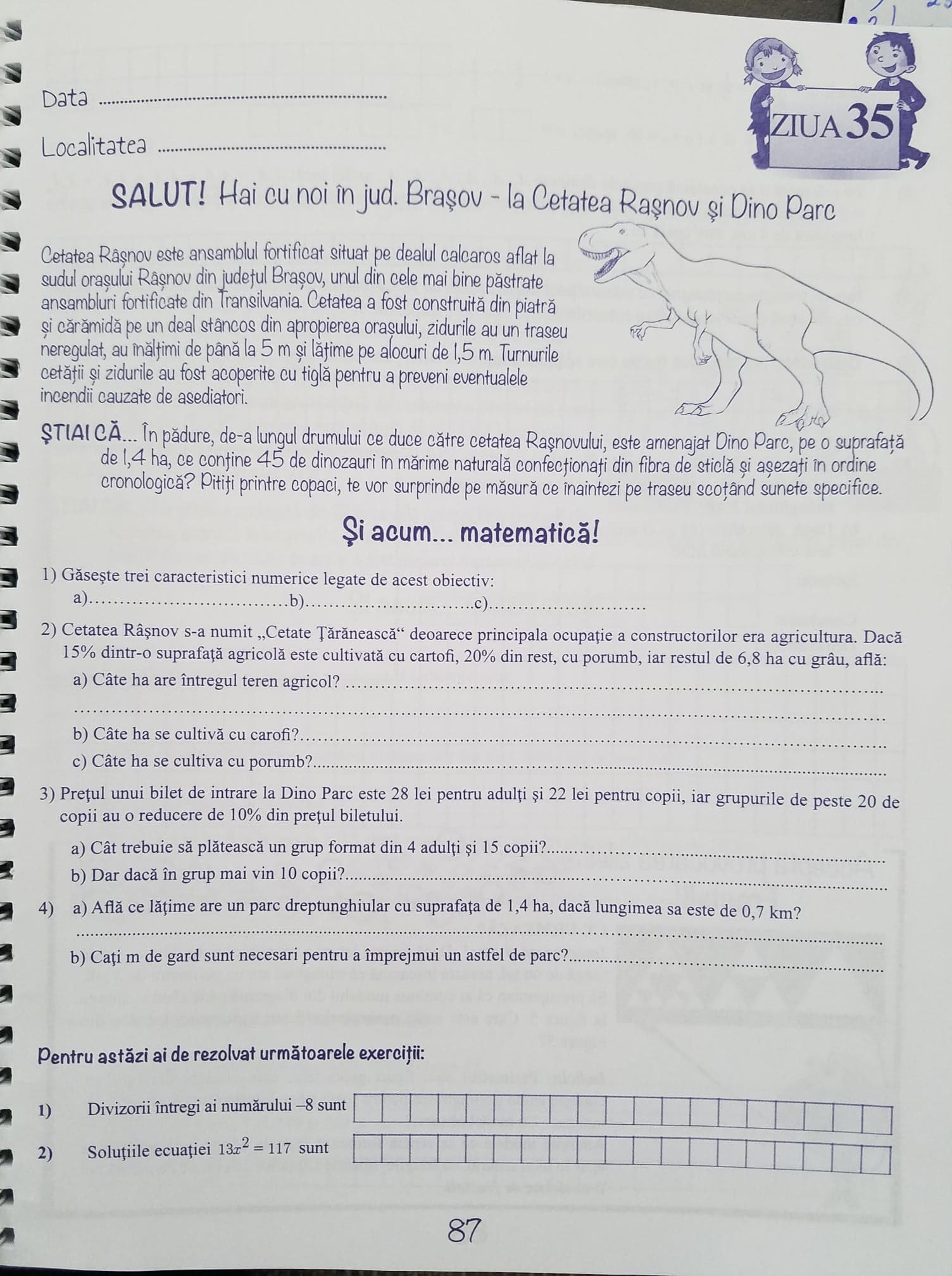 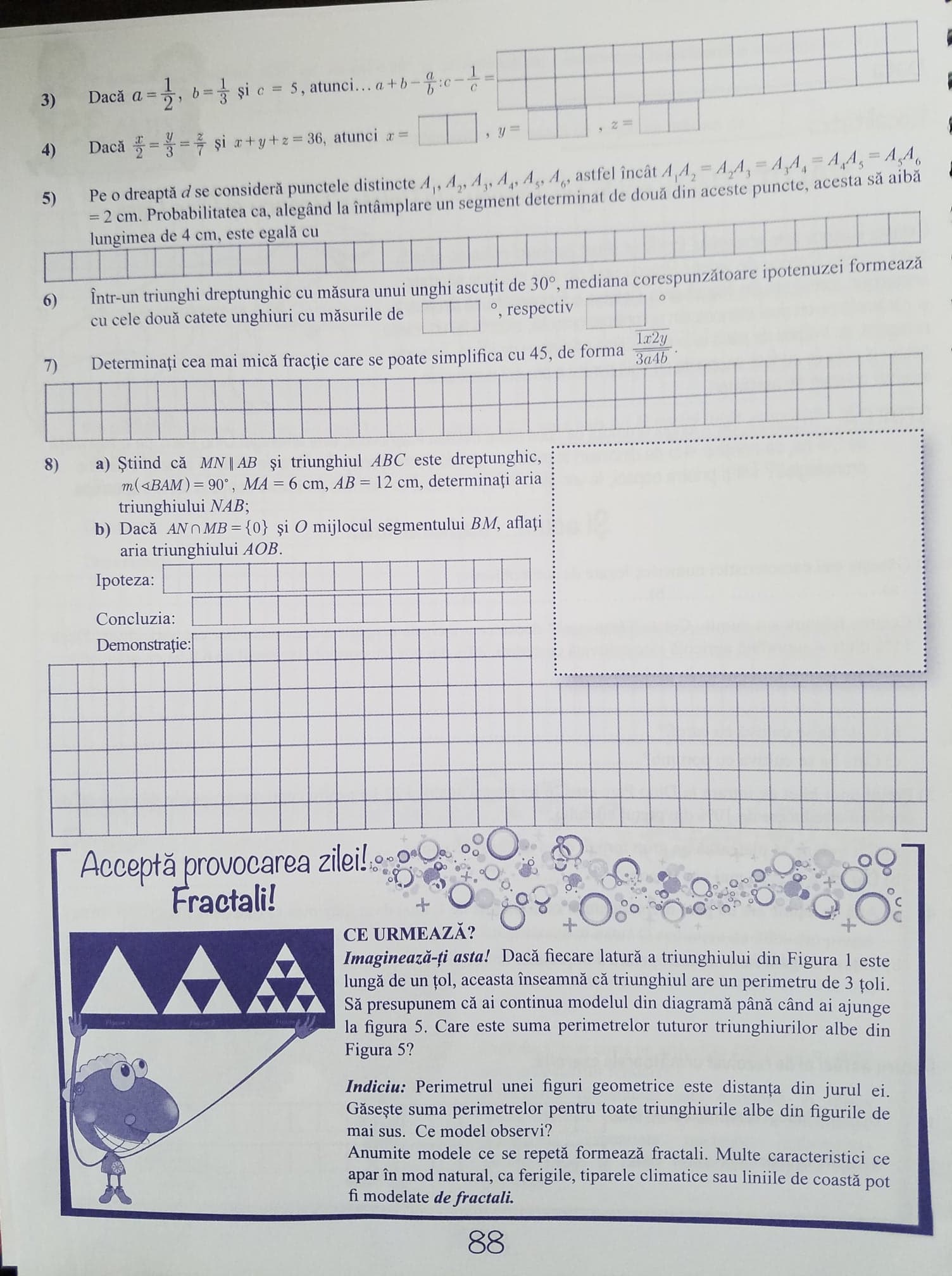 